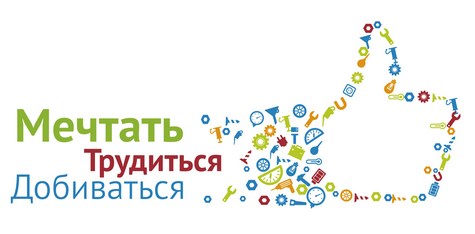 В Полевском реализация проекта «Точка опоры» началась с 2013 года.  В Свердловской области проект реализуется при поддержке Благотворительного фонда «Синара», в нашем округе также при поддержке Полевского филиала Союза промышленников и предпринимателей Свердловской области. Наша школа не стоит в стороне, может не так активно, и не достигая высоких результатов, но мы проводим много мероприятий, направленных на повышение престижа рабочих специальностей и помощь будущим выпускникам  в поиске нужной профессии, востребованной в городе и селе Мраморское, информирование учащихся о необходимых знаниях и квалификационных навыках для работы на современном высокотехнологичном оборудовании. Реализация Проекта осуществлялась в несколько  этапов:Проект «Точка опоры» помогает нам, школьникам,  окунуться в увлекательный мир производственных технологий, познакомиться с тонкостями рабочих профессий и сориентироваться в выборе собственного жизненного пути. 1 этап  «Живые уроки» на площадках промышленных предприятийООО «Эверест», ООО «Уральский мрамор», ПАО «Северский трубный завод».  Посещая лабораторию, нам показывали, как фильтруют воду, знакомили с измерительными прибороми. «Живые уроки» представителей  ПАО «СТЗ» в школеЗнакомили старшеклассников с рабочими профессиями, с оборудованием и производственными процессами, с учебными организациями,  где получают  навыки для работы на современном высокотехнологичном оборудовании «Производство стали», «Информационные технологии в производстве», »Трансформатор», «Производство пара, конденсация», «Производство питьевой воды»«Профориентационные уроки», Дни открытых дверей в учреждениях СПО: многопрофильный техникум им. В.И. Назарова  и др. Будущие выпускники окунулись в рабочую атмосферу учебно-производственных мастерских техникумов, узнали подробности и секреты профессионального мастерства из рекламных фильмов  о профессиях. Школьники познакомились с профессиями: «Сварщик», «Машинист крана», «Станочник широкого профиля», «Вальцовщик стана горячего проката труб».2 этап Творческий конкурс: - выставки рисунков, викторины, конкурсыНа тему профориентации и краеведения, об истории градообразующих предприятий Полевского, традиционно  обновляемые выставки  рисунков  о рабочих профессиях. Это не просто рисунки  - это  целая  подборка профессий машиностроения, металлургии, сервиса, сельского хозяйства, по ней мы проводили экскурсии для дошкольников и младших школьников,  знакомя с миром профессий. Конкурс школьных сочинений «Человек в профессии», «Я б в рабочие пошел..»,  "Кем быть?", "Все работы хороши", "Что я знаю о профессиях своих родителей?"При написании сочинений ученикам приходилось брать интервью у родных, работающих на предприятиях города и села Мраморское, приходилось творчески переосмысливать ту или иную профессию и рассказывать об ее преимуществах, а иногда и недостатках.3 этап  «Видеодайджест о профессии…»Ребята самостоятельно знакомились  с выбранной профессией, снимали о ней агитирующий видеоролик. Мы готовили ролик о профессии «Контролер ОТК».